Summary Assignment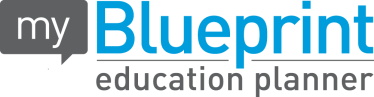 After completing the 5 Surveys (Learning Styles, Personality, Interests, Knowledge, Motivations) answer the following questions:Learning Styles:You are a ______________ LearnerList 2 Study Tips they give for your type of learner__________________________________________________________________________________Personality:Your Personality Type is ____________________________What is the definition they give for that Personality Type?________________________________________________________________________________________________________________________________________________________________________________________________________________________________________________	List 1 person they say you share a Personality Type with:	 _____________________________________________Interests:Your Interest Type is: _________________________________ Your two Primary Interest traits are: _________________ and _______________Knowledge:Your Top Subject Area is _____________________________________________Your 2nd and 3rd subject areas are: _______________ and __________________Career Clusters: Based on your top Subject Areas you might like a career in:____________________________________________________Your Top Motivation Factor is: _________________________________What is your Secondary Motivation Factor? ______________________________Compatibility Survey:Complete a Compatibility Survey by clicking on "GET STARTED" next to one the Occupations that has been suggested for you.  Complete at least 3 Compatibility Surveys for different occupations.Which occupation gave you the highest percentage match?___________________________________________________ Read the description of "What do they do?"  Do you feel this occupation is a good fit for you? 	______Have you considered this occupation before? 	______What Education is needed for this occupation? ___________________________What is the Outlook for this occupation? ________________________________What is the Salary Range for this occupation? ____________________________Reflection: Write a paragraph describing your experience with myBlueprint.  Did you learn anything about yourself you didn't already know?  Do you agree with the results of the Surveys?  Were there any occupations suggested that you hadn't been considering?  Did the results confirm that an occupation you had been considering was a good match for you?  Any other comments?________________________________________________________________________________________________________________________________________________________________________________________________________________________________________________________________________________________________________________________________________________________________________________________________________________________________________________________________________________________________________________________________________________________________________________________________________________________________________________________________________________________________________________________________________________________________________________________________________________________